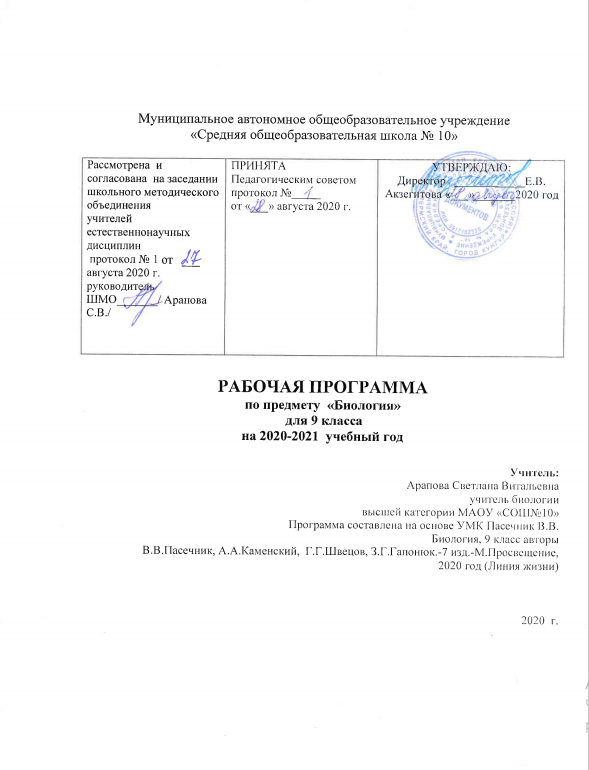 Пояснительная запискаУровень базовый Ведение       Рабочая программа по биологии  ориентирована на обучающихся 9  классов и разработана на основе следующих документов:Федеральный закон Российской Федерации «Об образовании в Российской Федерации» (от 29.12.2012 № 273-ФЗ). Федеральный государственный образовательный стандарт основного общего образования (приказ Минобрнауки РФ от 17.12.2010 № 1897).Приказ Министерства образования и науки Российской Федерации от 31.03. . №253 «Об утверждении федерального перечня учебников, рекомендуемых к использованию при реализации имеющих государственную аккредитацию образовательных программ начального общего, основного общего, среднего общего образования». Приказ Министерства просвещения России от 28 декабря 2018 № 345 «О федеральном перечне учебников, рекомендуемых к использованию при реализации имеющих государственную аккредитацию образовательных программ начального общего, основного общего, среднего общего образования»Приказ Министерства просвещения Российской Федерации от 8 мая . № 233 «О внесении   изменений в федеральный перечень учебников, рекомендуемых к использованию при реализации имеющихся государственную аккредитацию образовательных программ начального общего, основного общего, среднего общего образования, утвержденного приказом Министерства просвещения Российской Федерации от 28 декабря . № 345»Учебный план МАОУ «СОШ №10» г. Кунгура   на 2020-2021 учебный год.Биология как учебный предмет – неотъемлемая составная часть естественнонаучного образования на всех уровнях обучения. Как один из важнейших компонентов образовательной области «Естествознание» биология вносит значительный вклад в достижение целей общего образования, обеспечивая освоение учащимися основ учебных дисциплин, развитие интеллектуальных и творческих способностей, формирования научного мировоззрения и ценностных ориентаций. Данная рабочая программа по биологии – 9 класс «Биология» построена на основе фундаментального ядра содержания основного общего образования, требований к результатам освоения основной образовательной программы основного общего образования, требований к структуре основнойобразовательной программы, прописанных в Федеральном государственном образовательном стандарте основного общего образования, а также Концепции духовно-нравственного развития и воспитания гражданина России. Цели биологического образования в основной школе формулируются на нескольких уровнях: глобальном, метапредметном, личностном и предметном, а также на уровне требований к результатам освоения содержания предметных программ. Глобальные цели биологического образования являются общими для основной и старшей школы. Они определяются социальными требованиями и включают в себя:социализацию обучаемых как вхождение в мир культуры и социальных отношений, обеспечивающее включение учащихся в ту или иную группу или общность – носителя ее норм, ценностей, осваиваемых в процессе знакомства с миром живой природы;приобщение к познавательной культуре как системе познавательных (научных) ценностей, накопленных обществом в сфере биологической науки.Биологическое образование призвано обеспечить:ориентацию в системе моральных норм и ценностей: признание высокой ценности жизни во всех проявлениях, здоровья своего и других людей; экологическое сознание и воспитание любви к природе;развитие познавательных мотивов, направленных на получение нового знания о живой природе, познавательных качеств личности, связанных с усвоением основ научных знаний, овладением методами исследования природы, формированием интеллектуальных умений;овладение ключевыми компетентностями: учебно-познавательными, информационными, ценностно-смысловыми, коммуникативными;формирование у учащихся познавательной культуры, осваиваемой в процессе познавательной деятельности, и эстетической культуры как способности к эмоционально-ценностному отношению к объектам живой природы.Отбор содержания в программе проведен с учетом культуросообразного подхода, в соответствии с которым учащиеся должны освоить содержание, значимое для формирования познавательной, нравственной и эстетической культуры, сохранения окружающей среды и собственного здоровья, для повседневной жизни и практической деятельности.Построение учебного содержания курса биологии согласно УМК под редакцией В.В.Пасечника осуществляется последовательно логике от общего кчастному с учетомреализациивнутрипредметных и межпредметных связей. В основу положено взаимодействие научного, гуманистического, аксиологического, культурологического, личностно-деятельностного, историко-проблемного, интегративного, компетентностного подходов. Содержание курса направлено на формирование универсальных учебных действий, обеспечивающих развитие познавательных и коммуникативных качеств личности. Учащиеся включаются в проектную и исследовательскую деятельность, основу которой составляют такие учебные действия, как: умения видеть проблемы, ставить вопросы, классифицировать, наблюдать, проводить учебные эксперименты, делать выводы, объяснять, доказывать, защищать свои идеи, давать определения понятиям, структурировать и др. Учащиеся включаются в коммуникативную учебную деятельность, где преобладают такие ее виды, как: умение полно и точно выражать свои мысли, аргументировать свою точку зрения, работать в группе, представлять и сообщать информацию в устной и письменной форме, вступать в диалог и т.д. Данная деятельность связана с внеурочной деятельностью учащихся.Рабочая программа ориентирована на учебник:Пасечник В.В. Биология: 9 кл.: учебник/ В.В.Пасечник, А.А.Каменский,  Г.Г.Швецов, З.Г.Гапонюк.-7 изд.-М.Просвещение,2020 . -208 с. ил., -  (Линия жизни)ОБЩАЯ ХАРАКТЕРИСТИКА УЧЕБНОГО ПРЕДМЕТАЦель программы:Формирование у учащихся определенного минимума знаний по общей биологии, подготовка и воспитание личности, понимающей значение жизни как наивысшей ценности, усвоившей теории, законы, закономерности, понятия, научные и логические методы биологического познания, обладающей умениями эффективно применять знания о здоровом образе жизни, сохранении, охране многообразия экосистем и видов. Задачи программы:изучение строения и закономерностей функционирования организмов, многообразия жизни, процессов индивидуального и исторического развития, характера взаимодействия организмов и среды обитания, наследственности и изменчивости,развитие умения аналитически подходить к изучению явлений природы и общественной жизни,воспитание принципиально новых подходов к решению разнообразных теоретических и практических проблем во всех областях человеческой жизни,применение полученных знаний и умений для решения проблемных биологических задач исследовательского характера.умений и навыков, универсальных способов деятельности и ключевых компетенций. В этом направлении приоритетными для учебного предмета «Биология» на уровне основного общего образования являются: распознавание объектов, сравнение, классификация, анализ, оценка.Курс биологии на уровне основного общего образования направлен на формирование у учащихся представлений об отличительных особенностях живой природы, ее многообразии и эволюции, человеке, как биосоциальном  существе. Материал подобран с учетом культуросообразного подхода, в соответствии с которым учащиеся должны освоить содержание, необходимое для формирования познавательной, нравственной и эстетической культуры, сохранения окружающей среды и собственного здоровья. В 9 классе учащиеся обобщают и систематизируют знания о жизни и уровнях её организации, раскрывают мировоззренческие вопросы о происхождении и развитии жизни на Земле, обобщают и углубляют понятия об эволюционном развитии организмов. Полученные биологические знания служат основой для знакомства с доступными  восприятию школьников общебиологическими закономерностями при рассмотрении экологии организма, популяции, биоценоза, биосферы. Завершается формирование понятия о ноосфере и об ответственности человека за жизнь на Земле. Преемственные связи между разделами обеспечивают целостность школьного курса биологии, а его содержание способствует формированию познавательной, нравственной и эстетической культуры, сохранения окружающей среды и собственного здоровья,  всесторонне развитой личности, владеющей основами научных знаний, базирующихся на биоцентрическом мышлении, и способной творчески их использовать в соответствии с законами природы и общечеловеческими нравственными ценностями; для повседневной жизни и практической деятельности. Система уроков сориентирована не столько на передачу «готовых знаний», сколько на формирование активной личности, мотивированной ксамообразованию, обладающей достаточными навыками и психологическими установками к самостоятельному поиску, отбору, анализу и использованию информации. Каждый раздел завершаютобобщающиеуроки,позволяющие обобщить и систематизировать знания, а так же применять умения, приобретенные при изучении биологии.Изучение  биологического  материала позволяет  решать  задачи  экологического,  эстетического, патриотического     воспитания      школьников.    Для    приобретения    практических    навыков и  повышения уровня  знаний  в  рабочую  программу  включены  лабораторные, практические  работы,  экскурсии.Особое внимание уделяется познавательной активности учащихся, их мотивированности к самостоятельной учебной работе.Место учебного предмета, курса в учебном плане      На освоение программы в 9 классе отводится 2 часа в неделю, в год – 68 часов, так как учащиеся 9 классов заканчивают обучение 25 мая. Программа составлена на основе УМК Пасечник В.В. «Биология, 9 класс» авторы В.В.Пасечник, А.А.Каменский,  Г.Г.Швецов, З.Г.Гапонюк.-7 изд.-М.Просвещение, 2020 год (Линия жизни)Содержание курса биологии в основной школе, включающее сведения о многообразии организмов, биологической природе и социальной сущности человека, служит основой для изучения общих биологических закономерностей, теорий, законов, гипотез в старшей школе, где особое значение приобретают мировоззренческие, теоретические понятия.Таким образом, содержание курса в основной школе представляет собой важное неотъемлемое звено в системе непрерывного биологического образования, являющееся основой для последующей уровневой и профильной дифференциации.Личностные, метапредметные и предметные результаты освоения учебного предмета БиологияДеятельность образовательного учреждения в обучении биологии должна быть направлена на достижение обучающимися следующих личностных результатов:1) формирование ответственного отношения к учению, готовности и способности обучающихся к саморазвитию и самообразованию на основе мотивации к обучению и познанию, осознанному выбору и построению дальнейшей индивидуальной траектории образования на базе ориентации в мире профессий и профессиональных предпочтений, с учетом устойчивых познавательных интересов; 2) формирование целостного мировоззрения, соответствующего современному уровню развития науки и общественной практики, учитывающего социальное, культурное, языковое, духовное многообразие современного мира; формирование ответственного отношения к учению, готовности и способности учащихся к саморазвитию и самообразованию на основе мотивации к обучению и познанию, осознанному выбору и построению дальнейшей индивидуальной траектории образования на базе ориентации в мире профессий и профессиональных предпочтений, с учетом устойчивых познавательных интересов; 3) освоение социальных норм, правил поведения, ролей и форм социальной жизни в группах и сообществах, включая взрослые и социальные сообщества; участие в школьном самоуправлении и общественной жизни в пределах возрастных компетенций с учётом региональных, этнокультурных, социальных и экономических особенностей; 4) развитие сознания и компетентности в решении моральных проблем на основе личностного выбора; формирование нравственных чувств и нравственного поведения, осознанного и ответственного отношения к собственным поступкам; 5) знание основных принципов и правил отношения к живой природе, основ здорового образа жизни и здоровье-сберегающих технологий;6) реализация установок здорового образа жизни;7) сформированность познавательных интересов и мотивов, направленных на изучение живой природы; интеллектуальных умений (доказывать, строить рассуждения, анализировать, сравнивать, делать выводы и др.); эстетического отношения к живым объектам.Метапредметными результатами освоения выпускниками основной школы программы по биологии являются:1) умение самостоятельно определять цели своего обучения, ставить и формулировать для себя новые задачи в учёбе и познавательной деятельности, развивать мотивы и интересы своей познавательной деятельности; 2) умение самостоятельно планировать пути достижения целей, в том числе альтернативные, осознанно выбирать наиболее эффективные способы решения учебных и познавательных задач; 3) умение соотносить свои действия с планируемыми результатами, осуществлять контроль своей деятельности в процессе достижения результата, определять способы действий в рамках предложенных условий и требований, корректировать свои действия в соответствии с изменяющейся ситуацией; 4) умение оценивать правильность выполнения учебной задачи, собственные возможности её решения; 5) владение основами самоконтроля, самооценки, принятия решений и осуществления осознанного выбора в учебной и познавательной деятельности; 6) умение определять понятия, создавать обобщения, устанавливать аналогии, классифицировать, самостоятельно выбирать основания и критерии для классификации, устанавливать причинно-следственные связи, строить логическое рассуждение, умозаключение (индуктивное, дедуктивное и по аналогии) и делать выводы; 7) умение создавать, применять и преобразовывать знаки и символы, модели и схемы для решения учебных и познавательных задач; 8) смысловое чтение; 9) умение организовывать учебное сотрудничество и совместную деятельность с учителем и сверстниками, работать индивидуально и в группе: находить общее решение и разрешать конфликты на основе согласования позиций и учёта интересов, формулировать, аргументировать и отстаивать своё мнение; 10) умение осознанно использовать речевые средства в соответствии с задачей коммуникации для выражения своих чувств, мыслей и потребностей, планирования и регуляции своей деятельности; владение устной и письменной речью, монологической контекстной речью; 11) формирование и развитие компетентности в области использования. Предметными результатами освоения выпускниками основной школы программы по биологии являются:1) формирование системы научных знаний о живой природе и закономерностях её развития, исторически быстром сокращении биологического разнообразия в биосфере в результате деятельности человека для создания естественно-научной картины мира; 2) формирование первоначальных систематизированных представлений о биологических объектах, процессах, явлениях, закономерностях, об основных биологических теориях, экосистемной организации жизни, о взаимосвязи живого и неживого в биосфере, наследственности и изменчивости; овладение понятийным аппаратом биологии; 3) приобретение опыта использования методов биологической науки и проведения несложных биологических экспериментов для изучения живых организмов и человека, проведение экологического мониторинга в окружающей среде; 4) формирование основ экологической грамотности: способности оценивать последствия деятельности человека в природе, влияние факторов риска на здоровье человека; выбирать целевые и смысловые установки в своих действиях и поступках по отношению к живой природе, здоровью своему и окружающих; осознание необходимости действий по сохранению биоразнообразия и природных местообитаний видов растений и животных; 5) формирование представлений о значении биологических наук в решении проблем рационального природопользования, защиты здоровья людей в условиях быстрого изменения экологического качества окружающей среды; 6) освоение приёмов оказания первой помощи, рациональной организации труда и отдыха, выращивания и размножения культурных растений и домашних животных, ухода за ними. Основное содержание учебного курсаБиология. 9 класс(68 часов, 2 часа в неделю)Содержание учебного предмета «Биология», 9 класс (68 часов)Предмет «Биология» в 9 классе изучается на базовом уровне. Учащимся предлагается базовоесодержаниеучебного предмета «Биология».Глава 1. Введение. Биология в системе наук.Биология как наука. Место биологии в системе наук. Значение биологии для понимания научной картины мира. Методы биологических исследований. Понятие «жизнь». Современные научные представления о сущности жизни. Значение биологической науки в деятельности человека.
Демонстрации: портреты ученых-биологов; схема «Связь биологии с другими науками».Глава 2. Основы цитологии - науки о клетке.Предмет, задачи и методы исследования цитологии как науки. История открытия и изучения клетки. Основные положения клеточной теории. Значение цитологических исследований для развития биологии и других биологических наук, медицины, сельского хозяйства.Клетка как структурная и функциональная единица живого. Химический состав клетки. Основные компоненты клетки. Строение мембран и ядра, их функции. Цитоплазма и основные органоиды. Их функции в клетке.Особенности строения клеток бактерий, грибов, животных и растений. Вирусы.Обмен веществ и превращения энергия в клетке. Способы получения органических веществ: автотрофы и гетеротрофы. Фотосинтез, его космическая роль в биосфере.Биосинтез белков. Понятие о гене. ДНК - источник генетической информации. Генетический код. Матричный принцип биосинтеза белков. Образование РНК по матрице ДНК. Регуляция биосинтеза.Понятие о гомеостазе, регуляция процессов превращения веществ и энергии в клетке.Демонстрации: микропрепараты клеток растений и животных; модель клетки; опыты, иллюстрирующие процесс фотосинтеза; модели РНК и ДНК, различных молекул и вирусных частиц; схема путей метаболизма в клетке; модель-аппликация «Синтез белка».Лабораторные работы:Строение эукариотических клеток у растений, животных, грибов и прокариотических клеток у бактерий.Глава 3. Размножение и индивидуальное развитие (онтогенез) организмов.Самовоспроизведение - всеобщее свойство живого. Формы размножения организмов. Бесполое размножение и его типы. Митоз как основа бесполого размножения и роста многоклеточных организмов, его биологическое значение.Половое размножение. Мейоз, его биологическое значение. Биологическое значение оплодотворения.Понятие индивидуального развития (онтогенеза) у растительных и животных организмов. Деление, рост, дифференциация клеток, органогенез, размножение, старение, смерть особей. Влияние факторов внешней среды на развитие зародыша. Уровни приспособления организма к изменяющимся условиям.Демонстрации:таблицы, иллюстрирующие виды бесполого и полового размножения, эмбрионального и постэмбрионального развития  высших растений, сходство зародышей позвоночных животных; схемы митоза и мейоза.Глава 4. Основы генетики.Генетика как отрасль биологической науки. История развития генетики. Закономерности наследования признаков живых организмов. Работы Г. Менделя. Методы исследования наследственности. Гибридологический метод изучения наследственности. Моногибридное скрещивание. Закон доминирования. Закон расщепления. Полное и неполное доминирование. Закон чистоты гамет и его цитологическое обоснование. Фенотип и генотип. Генетическое определение пола. Генетическая структура половых хромосом. Наследование признаков, сцепленных с полом. Хромосомная теория наследственности. Генотип как целостная система.Основные формы изменчивости. Генотипическая изменчивость. Мутации. Причины и частота мутаций, мутагенные факторы. Эволюционная роль мутаций. Комбинативная изменчивость. Возникновение различных комбинаций генов и их роль в создании генетического разнообразия в пределах вида. Эволюционное значение комбинативной изменчивости. Фенотипическая, или модификационная, изменчивость. Роль условий внешней среды в развитии и проявлении признаков и свойств.Демонстрации: модели-аппликации, иллюстрирующие законы наследственности, перекрест хромосом; результаты опытов, показывающих влияние условий среды на изменчивость организмов; гербарные материалы, коллекции, муляжи гибридных, полиплоидных растенийГлава 5. Генетика человека.Методы изучения наследственности человека. Генетическое разнообразие человека. Генетические основы здоровья. Влияние среды на генетическое здоровье человека. Генетические болезни. Генотип и здоровье человека.Демонстрации: хромосомные аномалии человека и их фенотипические проявления.Глава 6. Эволюционное учение.Учение об эволюции органического мира. Ч. Дарвин - основоположник учения об эволюции. Движущие силы и результаты эволюции. Усложнение растений и животных в процессе эволюции. Биологическое разнообразие как основа устойчивости биосферы, результат эволюции. Сущность эволюционного подхода к изучению живых организмов.Вид. Критерии вида. Видообразование. Понятие микроэволюции. Популяционная структура вида. Популяция как элементарная эволюционная единица. Факторы эволюции и их характеристика.Движущие силы и результаты эволюции.Естественный отбор - движущая и направляющая сила эволюции. Борьба за существование как основа естественного отбора. Роль естественного отбора в формировании новых свойств, признаков и новых видов.Возникновение адаптаций и их относительный характер. Взаимоприспособленность видов как результат действия естественного отбора.Значение знаний о микроэволюции для управления природными популяциями, решения проблем охраны природы и рационального природопользования.Понятие о макроэволюции. Соотнесение микро- и макроэволюции. Усложнение растений и животных в процессе эволюции. Биологическое разнообразие как основа устойчивости биосферы, результат эволюции.Демонстрации: живые растения и животные; гербарные экземпляры и коллекции животных, показывающие индивидуальную изменчивость и разнообразие сортов культурных растений и пород домашних животных, а также результаты приспособленности организмов к среде обитания и результаты видообразования; схемы, иллюстрирующие процессы видообразования и соотношение путей прогрессивной биологической эволюции.Лабораторная работа:Изучение приспособленности организмов к среде обитания.Глава 7. Основы селекции и биотехнологии.Задачи и методы селекции. Генетика как научная основа селекции организмов. Достижения мировой и отечественной селекции.Демонстрации: растения, гербарные экземпляры, муляжи, таблицы, фотографии, иллюстрирующие результаты селекционной работы; портреты селекционеров.Глава 8. Возникновение и развитие жизни на Земле.Взгляды, гипотезы и теории о происхождении жизни. Органический мир как результат эволюции. История развития органического мира.Демонстрации:окаменелости, отпечатки растений и животных в древних породах; репродукции картин, отражающих флору и фауну различных эр и периодов.
Глава 9. Взаимосвязи организмов и окружающей среды.Окружающая среда - источник веществ, энергии и информации. Экология, как наука. Влияние экологических факторов на организмы. Приспособления организмов к различным экологическим факторам. Популяция. Типы взаимодействия популяций разных видов (конкуренция, хищничество, симбиоз, паразитизм).Экосистемная организация живой природы. Экосистемы. Роль производителей, потребителей и разрушителей органических веществ в экосистемах и круговороте веществ в природе. Пищевые связи в экосистеме. Особенности агроэкосистем.Биосфера - глобальная экосистема. В.И. Вернадский - основоположник учения о биосфере. Роль человека в биосфере. Экологические проблемы, их влияние на жизнь человека. Последствия деятельности человека в экосистемах, влияние его поступков на живые организмы и экосистемы.Демонстрации:таблицы, иллюстрирующие структуру биосферы; схема круговорота веществ и превращения энергии в биосфере; схема влияния хозяйственной деятельности человека на природу; модель-аппликация «Биосфера и человек»; карты заповедников России.УЧЕБНО-МЕТОДИЧЕСКОЕ ОБЕСПЕЧЕНИЕ ОБРАЗОВАТЕЛЬНОГО ПРОЦЕССАУчебно-методическое обеспечение учебного процесса предусматривает использование УМК (учебно-методического комплекса) по биологии для9класса:.Пасечник В.В. Биология: 9 кл.: учебник/ В.В.Пасечник, А.А.Каменский,  Г.Г.Швецов, З.Г.Гапонюк.-7 изд.- М.Просвещение,2020 . -208 с. ил., -  (Линия жизни)Пасечник В. В. Биология. Введение в общую биологию. 9 класс:рабочая тетрадь к учебнику Пасечника В. В., Каменского А. А. Криксунова Е. А., Швецова Г. Г. «Биология. Введение в общую биологию. 9 класс»/ В.В.Пасечник, Г.Г.Швецов  – 3-е изд., стереотип. - М.: Дрофа, 2016.  Пасечник В. В., Швецов Г. Г. Биология. Введение в общую биологию. 9 класс. Методическое пособие / М.: Дрофа,  2016 Список литературы:Биология (Весь школьный курс в схемах и таблицах) / А.Ю.Ионцева. – М.: Эксмо, 2015.Биология в вопросах и ответах. Выпуск 2. Методическое пособие. – М., Товарищество научных изданий КМК, 2013.Биология. 6-11 классы. Конспекты уроков: семинары, конференции, формирование ключевых компетенций / авт. – сост. И.Н.Фасевич и др. – Волгоград: Учитель, 2009.Контрольно – измерительные материалы. Биология. 9 класс/ составитель Богданов Н.А. – М., ВАКО, 2015.Лернер Г.И. ОГЭ – 2016. Биология: сборник заданий: 9 класс. – Эксмо, 2019.Мошкина И.В. Справочник школьника по биологии 6-11 классы. – Литера, 2016.Пасечник В.В. Биология: методика индивидуально – групповой деятельности: учебное пособие для общеобразовательных организаций. – М., Просвещение, 2015.Справочник в таблицах. Биология 7-11 класс. – Айрис – Пресс, 2015.Интернет ресурсы:http://chem.rusolymp.ru/ - портал Всероссийской олимпиадышкольников.http://egu.lseptember.ru/index.php?course=18005 – портал педагогическогоуниверситета издательского дома « Первое сентября»http://www.ed.gov.ru/ - образовательный порталhttp://www.ipkps.bsu.edu.ru – перечень оборудования по биологиихарактеризующий образовательную среду школы.http://www.ipkps.bsu.edu.ru – рекомендации по составлению рабочихпрограмм по биологииПланируемые результаты изучения учебного предметаТематический планна 2019/2020 учебный годПредмет«Биология»Класс  9 УМК  « Биология. 9 класс» В.В.Пасечник, А.А. Каменский,Г.Г. Швецов,З.Г.Гапонюк.Условные обозначения:УИНМ– урок изучения нового материала;УП – урок практикум;УИ – урок исследование;КБ – комбинированный урок;КОО – урок обобщения, контроля и коррекции знаний.Учащиеся научатся1.Предметные результатыРаскрывать понятия:свойства живого;методы исследования в биологии;значение биологических знаний в современной жизни;профессии, связанные с биологией;уровни организации живой природы.  состав, строение и функции органических веществ, входящих в состав живого; представления о молекулярном уровне организации живого;особенности вирусов как неклеточных форм жизни.Проводить несложные биологические эксперименты для изучения свойств органических веществ и функций ферментов как биологических катализаторов,  основные методы изучения клетки. Объяснять:особенности строения клетки эукариот и прокариот;функции органоидов клетки;основные положения клеточной теории;химический состав клетки;клеточный уровень организации живого;строение клетки как структурной и функциональной единицы жизни;обмен веществ и превращение энергии как основу жизнедеятельности клетки;рост, развитие и жизненный цикл клеток;особенности митотического деления клеток:использовать методы биологической науки и проводить несложные биологические экспериментысущность биогенетического закона;Раскрывать понятия:мейоз;особенности индивидуального развития организма;основные закономерности передачи наследственной информации;закономерности изменчивости;основные методы селекции растений, животных и микроорганизмов;особенности развития половых клеток.Проводить несложные биологические эксперименты для изучения клеток живых организмов.Описывать организменный уровень организации живого;Раскрывать особенности бесполого и полового размножения организмов;Характеризовать оплодотворение и его биологическую роль.Объяснять:критерии вида и его популяционную структуру;экологические факторы и условия среды;основные положения теории эволюции Ч. Дарвина;движущие силы эволюции;пути достижения биологического прогресса;популяционно-видовой уровень организации живого;развитие эволюционных представлений;синтетическую теорию эволюции.Использовать методы биологической науки и проводить несложные биологические эксперименты для изучения морфологического критерия видов.Раскрывать понятия:определения понятий: «сообщество», «экосистема» «биогеоценоз»;структуру разных сообществ;процессы, происходящие при переходе с одного трофического уровня на другой.Выстраивать цепи и сети питания для разных биоценозов.Характеризовать роли продуцентов, консументов, редуцентов.Знать  основные гипотезы возникновения жизни на Земле.Объяснять:особенности антропогенного воздействия на биосферу;основы рационального природопользования;основные этапы развития жизни на Земле;взаимосвязи живого и неживого в биосфере;круговороты веществ в биосфере;этапы эволюции биосферы;экологические кризисы;развитие представлений о происхождении жизни и современном состоянии проблемы;значение биологических наук в решении проблем рационального природопользования, защиты здоровья людей в условиях быстрого изменения экологического качества окружающей среды.Характеризовать биосферный уровень организации живого.Рассказывать о средообразующей деятельности организмов.Приводить доказательства эволюции.Демонстрировать знание основ экологической грамотности: оценивать последствия деятельности человека в природе и влияние факторов риска на здоровье человека; выбирать целевые и смысловые установки в своих действиях и поступках по отношению к живой природе, здоровью своему и окружающих; осознавать необходимость действий по сохранению биоразнообразия и природных местообитаний видов растений и животных.2Метапредметные результаты обученияУчащиеся смогут:определять понятия, формируемые в процессе изучения темы;классифицировать и самостоятельно выбирать критерии для классификации;самостоятельно формулировать проблемы исследования и составлять поэтапную структуру будущего самостоятельного исследования;при выполнении лабораторных и практических работ выбирать оптимальные способы действий в рамках предложенных условий и требований и соотносить свои действия с планируемыми результатами;формулировать выводы;устанавливать причинно-следственные связи между событиями, явлениями;применять модели и схемы для решения учебных и познавательных задач;владеть приёмами смыслового чтения, составлять тезисы и планы-конспекты по результатам чтения;организовывать учебное сотрудничество и совместную деятельность с учителем и сверстниками;использовать информационно-коммуникационные технологии при подготовке сообщений, мультимедийных презентаций;демонстрировать экологическое мышление и применять его в повседневной жизни.3Личностные результаты обученияВоспитание у учащихся чувства гордости за российскую биологическую науку;осознание учащимися, какие последствия для окружающей среды может иметь разрушительная деятельность человека и проявление готовности к самостоятельным поступкам и действиям на благо природы;умение реализовывать теоретические познания в повседневной жизни;понимание значения обучения для повседневной жизни и осознанного выбора профессии;признание права каждого на собственное мнение;умение отстаивать свою точку зрения;критичное отношение к своим поступкам, осознание ответственности за их последствия.4Ученик получит возможность научиться:Характеризовать сущности биологических процессов, явлений; применять умения определять, сравнивать, классифицировать, объяснять биологические объекты и процессы;Устанавливать взаимосвязи организмов, процессов, явлений; выявлять общие и отличительные признаки; составлять схемы пищевых цепей; применять знания в измененной ситуации.Самостоятельно оперировать биологическими понятиями, обосновывать и объяснять биологические процессы и явления;Применять знания в новой ситуации; устанавливать причинно-следственные связи; анализировать, систематизировать и интегрировать знания;обобщать и формулировать выводы;Решать биологические задачи, оценивать и прогнозировать биологические процессы, применять теоретические знания на практике.№ п/пТемаДата проведенияДата проведенияКол-во часовТип урокаОсновные вопросы содержанияВид учебной деятельностиПланируемые результаты обученияПланируемые результаты обученияПланируемые результаты обученияФормы организа-ции учебно-позна-вательной деятель-ности уча-щихсяОбору-дование, ЭОРД/з№ п/пТемаДата проведенияДата проведенияКол-во часовТип урокаОсновные вопросы содержанияВид учебной деятельностиПредметныеМетапредметныеЛичностныеФормы организа-ции учебно-позна-вательной деятель-ности уча-щихсяОбору-дование, ЭОРД/з№ п/пТемапланфактКол-во часовТип урокаОсновные вопросы содержанияВид учебной деятельностиПредметныеМетапредметныеЛичностныеФормы организа-ции учебно-позна-вательной деятель-ности уча-щихсяОбору-дование, ЭОРД/з123345678.18.28.391011Раздел 1. Введение (3 часа)Раздел 1. Введение (3 часа)Раздел 1. Введение (3 часа)Раздел 1. Введение (3 часа)Раздел 1. Введение (3 часа)Раздел 1. Введение (3 часа)Раздел 1. Введение (3 часа)Раздел 1. Введение (3 часа)Раздел 1. Введение (3 часа)Раздел 1. Введение (3 часа)Раздел 1. Введение (3 часа)Раздел 1. Введение (3 часа)Раздел 1. Введение (3 часа)Раздел 1. Введение (3 часа)1Биология — наука о живой природе.091УИНМБиология — наука о живой природе. Значение биологических знаний в современной жизни. Профессии, связанные с биологиейОпределяют понятия, формируемые в ходе изучения темы:«биология», «микология», «бриология», «альгология», «палеоботаника», «генетика», «биофизика», «биохимия», «радиобиология», «космическая биология». Характеризуют биологию как науку о живой природе. Раскрывают значение биологических знаний в современной жизни. Характеризовать уровни организации жизни: молекулярный, клеточный, организменный, популяционно-видовой, экосистемный, биосферный. Р: умение определять цель урока и ставить задачи, необходимые для ее достижения.П:умение работать с различными источниками информации, отделять главное от второстепенного. Умение структурировать учебный материал, давать определения понятиям, самостоятельно составлять конспект урока в тетради.К:умение воспринимать информацию на слух. Познавательный интерес к естественным наукам. Понимание многообразия и единства живой природы на основании знаний о признаках живогоКолек-тивная, индиви-дуальнаяПрезента-ция «Биология – наука о живой природе».Таблица «Царства живой природы»§ 1, выучить термины2Методы исследования в биологии.091КБПонятие о науке. Методы научного познания. Этапы научного исследованияОпределяют понятия, формируемые в ходе изучения темы: «наука», «научное исследование», «научный метод», «научный факт», «наблюдение», «эксперимент», «гипотеза», «закон», «теория». Характеризуют основные методы научного познания, этапы научного исследования. Самостоятельно формулируют проблемы исследования. Составляют поэтапную структуру будущего самостоятельного исследованияназывать методы изучения живой природыхарактеризовать методы исследования в биологии: наблюдение, эксперимент, сравнение, описание, исторический метод; основные этапы научного исследования.Р:умение определять цель работы, планировать этапы ее выполнения и оценивать полученные результаты.П: умение работать с различными источниками информации, осуществлять смысловое чтение, отделять главное от второстепенногоопределять критерии для характеристики природных объектовК:умение воспринимать информацию на слух, работать в составе творческих группУчиться использовать свои взгляды на мир для объяснения различных ситуаций, решения возникающих проблем и извлечения жизненных уроковКолек-тивная, индиви-дуальная, работа в парах.Презентация «Методы биологических исследований».Портреты учёных биологов. § 23Сущность жизни и свойства живого091УИНМСущность понятия «жизнь». Свойства живого. Уровни организации живой природыОпределяют понятия, формируемые в ходе изучения темы: «жизнь», «жизненные свойства», «биологические системы», «обмен веществ», «процессы биосинтеза и распада», «раздражимость», «размножение», «наследственность», «изменчивость», «развитие», «уровни организации живого». Дают характеристику основных свойств живого. Называть общие признаки (свойства) живого организмахарактеризовать свойства живого организма (на конкретных примерах); проводить сравнение живой и неживой материи.Р:умение определять цель работы, планировать этапы ее выполнения и оценивать полученные результатыП:Умение, сравнивать, классифицировать и обобщать понятия;К:Отстаивать свою точку зрения, приводить аргументы, подтверждая их фактами.Учится критично относиться к своему мнению, с достоинством признавать ошибочность своего мнения (если оно таково) и корректировать его.Осознавать свои интересы, находить и изучать в учебниках материал (из максимума), имеющий отношение к своим интересам. Коллективная, индивидуальная, работа в парах.Презентация «Уровни организации живой природы конспектГлава  2. Основы цитологии – наука о клетке (14 часов)Глава  2. Основы цитологии – наука о клетке (14 часов)Глава  2. Основы цитологии – наука о клетке (14 часов)Глава  2. Основы цитологии – наука о клетке (14 часов)Глава  2. Основы цитологии – наука о клетке (14 часов)Глава  2. Основы цитологии – наука о клетке (14 часов)Глава  2. Основы цитологии – наука о клетке (14 часов)Глава  2. Основы цитологии – наука о клетке (14 часов)Глава  2. Основы цитологии – наука о клетке (14 часов)Глава  2. Основы цитологии – наука о клетке (14 часов)Глава  2. Основы цитологии – наука о клетке (14 часов)Глава  2. Основы цитологии – наука о клетке (14 часов)Глава  2. Основы цитологии – наука о клетке (14 часов)Глава  2. Основы цитологии – наука о клетке (14 часов)4Молекуляр-ный уровень.091КБОбщая характеристика молекулярного уровня организации живого. Органические вещества: белки, нуклеиновые кислоты, углеводы, жиры (липиды). Биополимеры. МономерыОпределяют понятия, формируемые в ходе изучения темы: «органические вещества», «белки», «нуклеиновые кислоты», «углеводы», «жиры (липиды)», «биополимеры», «мономеры». Характеризуют молекулярный уровень организации живого. Описывают особенности строения органических веществ как биополимеров.Давать определение терминам; перечислять элементы, преобладающие в составе живых организмов, их свойства и значениехарактеризовать особенности строения полимеров и входящих в их состав мономеровР:умение определять цель работы, планировать этапы ее выполнения и оценивать полученные результаты.П:умение работать с различными источниками информации, осуществлять смысловое чтение, отделять главное от второстепенного, определять критерии для характеристики природных объектовК: умение воспринимать информацию на слух, работать в составе творческих групп.Учиться использовать свои взгляды на мир для объяснения различных ситуаций, решения возникающих проблем и извлечения жизненных уроков Учиться признавать противоречивость и незавершенность своих взглядов на мир, возможность их измененияПрезентация «Молеку-лярныйуровень: общая характерис-тика»§ 45Углеводы091УИУглеводы. Углеводы, или сахариды. Моносахариды. Дисахариды. ПолисахаридыОпределяют понятия, формируемые в ходе изучения темы: «углеводы, или сахариды», «моносахариды», «дисахариды», «полисахариды», «Характеризуют состав и строение молекул углеводов. Приводят примеры углеводов, входящих в состав организмов, места их локализации и биологическую рольДавать определение терминам; перечислять вещества, входящие в состав углеводов; основные функции углеводов; группы углеводовхарактеризовать особенности строения углеводов, основные функции углеводов (приводить примеры). Р:умение организовать выполнение заданий учителя. Развитие навыков самооценки и самоанализаП:умение давать определения понятиям, классифицировать объекты, определять критерии для классификации объектов.К:умение слушать и задавать вопросы учителю и одноклассникамОсознают и осмысливают  информацию о характерных особенностях углеводовРефлексируют, оценивают результаты деятельностиПрезентация «Углеводы»§ 56Липиды091УИНМЛипиды. Жиры. Гормоны. Функции липидов: энергетическая, запасающая, защитная, строительная, регуляторнаяОпределяют понятия, формируемые в ходе изучения темы: «липиды», «жиры», «гормоны», «энергетическая функция липидов», «запасающая функция липидов», «защитная функция липидов», «строительная функция липидов», «регуляторная функция липидов». Дают характеристику состава и строения молекул липидов. Давать определение терминам; перечислять вещества, входящие в состав молекулы большинства липидов. Называть функции липидовхарактеризовать особенности строения липидов, их функции. Р:умение организовать выполнение заданий учителя. Развитие навыков самооценки и самоанализа.П:умение давать определения понятиям, классифицировать объекты, определять критерии для классификации объектовК: умение слушать и  задавать вопросы учителю и одноклассникамОсознают и осмысливают  информацию о характерных особенностях липидов Рефлексируют, оценивают результаты деятельностиПрезентация   «Липиды»§ 5,стр.267Состав и строение белков091УИНМСостав и строение белков. Белки, или протеины. Простые и сложные белки. Аминокислоты. Полипептид. Первичная, вторичная, третичная и четвертичная структуры белков. Денатурация белка. Функции белковОпределяют понятия, формируемые в ходе изучения темы: «белки, или протеины», «простые и сложные белки», «аминокислоты». Характеризуют состав и строение молекул белков, причины возможного нарушения природной структуры (денатурации) белков. Приводят примеры денатурации белковназывать мономер белковой молекулы и его составляющие; уровни организации белковой молекулы; характеризовать особенности строения мономера белка и белковой молекулы в целом.Р:умение организовать выполнение заданий учителя. Развитие навыков самооценки и самоанализа.П:умение давать определения понятиям, классифицировать объекты, определять критерии для классификации объектов.К:умение слушать и задавать вопросы учителю и одноклассникамОсмысливают тему урокаОсознают и осмысливают  информацию о характерных особенностях белковПрезента-ция «Состав и строение белков»Таблица  «Белки».Модель белка.§ 58Функции белков091УИФункции белков: строительная, двигательная, транспортная, защитная, регуляторная, сигнальная, энергетическая, каталитическаяУстанавливают причинно-следственные связи между химическим строением, свойствами и функциями белков на основе анализа рисунков и текстов в учебнике. Приводят примеры белков, входящих в состав организмов, мест их локализации и биологической ролиперечислять функции белков в организмехарактеризовать особенности строения мономера белка и белковой молекулы в целом; объяснять процесс образования пептидной связи, процесс образования белков различных уровней организации.Р:умение организовать выполнение заданий учителя. Развитие навыков самооценки и самоанализа.П:умение давать определения понятиям, классифицировать объекты, определять критерии для классификации объектов.К:умение слушать и задавать вопросы учителю и одноклассникамОсмысливают тему урокаОсознают и осмысливают  информацию о характерных особенностях белковПрезента-ция «Функции белков». Таблица  «Белки»Модель белка§ 5, ответить на вопросы в конце параграфа.9Нуклеиновые кислоты. Контрольная работа №1.101УИНуклеиновые кислоты. Дезоксирибонуклеиновая кислота, или ДНК. Рибонуклеиновая кислота, или РНК. Азотистые основания: аденин, гуанин, цитозин, тимин, урацил. Комплементарность. Транспортная РНК (тРНК). Рибосомная РНК (рРНК). Информационная РНК (иРНК). Нуклеотид. Двойная спиральОпределяют понятия, формируемые в ходе изучения темы: «нуклеиновая кислота», ДНК, «РНК», «азотистые основания», «аденин», «гуанин», «цитозин», «тимин», «урацил», «комплементарность», «транспортная РНК (тРНК)», «рибосомная РНК (рРНК)», «информационная РНК (иРНК)», «нуклеотид», «двойная спираль ДНК». Давать определение терминам. Перечислять типы нуклеиновых кислот; функции ДНК и РНК; типы РНК. Называть составляющие мономеров ДНК и РНКхарактеризовать особенности строения нуклеиновых кислот (ДНК, РНК), объяснять принцип комплементарности; функции ДНК иРНК (различных типов РНК); Р: определяют цель работыП:осуществля-ют поиск и отбор необходимой информацииК: задают вопросы, выражают свои мыслиОсознание единства живой природы на основе знаний о  нуклеиновых кислотахПрезента-ция «ДНК и РНК».Таблица «Строение и редупликация молекулы ДНК»§ 510Строение клетки. 101УИНМКлетка — структурная и функциональная единица жизни. Химический состав клетки. Методы изучения клетки. Основные положения клеточной теорииОпределяют понятия, формируемые в ходе изучения темы: «клетка», «методы изучения клетки», «световая микроскопия», «электронная микроскопия», «клеточная теория». Характеризуют клетку как структурную и функциональную единицу жизни, ее химический состав, методы изучения. Объясняют основные положения клеточной теории. Сравнивают принципы работы и возможности световой и электронной микроскопической техникиХарактеризо-вать основные уровни организации живого. Находить в проявлениях жизнедеятель-ности организмов общие свойства живого и объяснять их. Перечислять основные положения клеточной теории. Объяснять вклад клеточной теории в формирование современной естественно-научной картины мира; вклад учёных-исследователей клетки в развитие биологической науки.Р:Выдвигать версии решения проблемы, осознавать конечный результат. Выбирать из предложенных и искать самостоятельно средства достижения цели.П: анализировать, сравнивать, классифициро-вать и обобщать факты и явления. Вычитывать все уровни текстовой информации.Представлять информацию в виде конспектов.К: Слушать и вступать в диалог, участвовать в коллективном обсуждении проблем, строить продуктивное взаимодействие со сверстниками и учителем. Учиться признавать противоречи-вость и незавершён-ность своих взглядов на мир, возможность их изменения.Учиться использовать свои взгляды на мир для объяснения различных ситуаций, решения возникающих проблем и извлечения жизненных уроков.Таблица «Разнообразие эукари-отическихклеток».Модель «Клетка».Презента-ция «Основ-ные поло-жения клеточной теории» Микроскопы, микропрепараты.§ 6, ответить на вопросы в конце параграфа.11Общие сведения о клетках. 101УИНМОбщие сведения о строении клеток. Цитоплазма. Ядро. Органоиды. Клеточная мембрана. Определяют понятия, формируемые в ходе изучения темы: «цитоплазма», «ядро», «органоиды», «мембрана», «клеточная мембрана», Описывают особенности строения частей и органоидов клетки. Составляют таблицу.Уметь выделять общие существенные признаки строения клетки и признаки строения компонентов клетки. Характеризо-вать клеточную мембрану как  структурный элемент клетки, её функции и роль в жизнедеятель-ности клетки и целого организма.Р: Работая по плану, сверять свои действия с целью и, при необходимости, исправлять ошибки самостоятельно. П:Анализировать, сравнивать, классифициро-вать и обобщать понятия. Давать определение понятиям на основе изученного на различных предметах учебного материала. К:  уметь работать в составе творческих групп, оказывать взаимопомощь.Осознавать важность знаний о строении клетки. Учиться использовать эти знания для решения возникающих проблем.Презента-ция  «Строение клетки»§612Особенности клеточного строения организмов. Вирусы.101УППрокариоты. Эукариоты. Вирусы.Определяют понятия, формируемые в ходе изучения темы: «прокариоты», «эукариоты». Определяют понятия, формируемые в ходе изучения темы: «вирусы», «капсид», «самосборка». Характеризуют вирусы как неклеточные формы жизни, описывают цикл развития вируса. Описывают общий план строения вирусов. Приводят примеры вирусов и заболеваний, вызываемых ими.Уметь выделять общие существенные признаки строения клетки и признаки строения компонентов клетки.Получают знания о строении, функциях и размножении вирусов как неклеточных формах жизни, отличие живого от неживого;болезни, вызываемые вирусами,меры борьбы с вирусами.Р: уметь организовывать работу по выполнению заданий учителя, представлять результаты работы.П: уметь давать определённые понятия, классифициро-вать их, работать с различными источниками информации, готовить презентации.Представлять информацию в виде конспектов, таблиц.К: уметь работать в парах, слушать одноклассников, аргументировать свою точку зрения. Учиться использовать свои взгляды на мир для объяснения различных ситуаций, решения возникающих проблем.Осознавать потребность и готовность к самообразова-нию.Презента-ция  «Строение клетки»§713Контрольная работа № 2  по теме «Строение клеток прокариот и эукариот»101ОККОпределяют понятия, сформированные в ходе изучения темы. Отрабатывают умения формулировать гипотезы, конструировать, проводить эксперименты, оценивать полученные результатыУметь давать определение терминам. Называть особенности строения клеток живых организмов; перечислять их свойства и значениехарактеризо-вать особенности строения и функциониро-ванияклнток.П:Умения структурировать знания, осознанно и произвольно строить речевое высказывание в письменной форме, определение основной и второстепенной информации, умение моделировать, составлять и заполнять таблицы.Р:осознание учащимися качества и уровня усвоения знаний, прогнозирования результатов контроля, составление плана дальнейшей деятельности учащегося.К: Выявить западающие темы самостоятельно или с помощью учителя, составить план ликвидации пробелов в знаниях.Подвести итог усвоения материала по данной теме, определить для себя, как эти знания пригодятся в жизни.Тест за 1 четверть в форме ОГЭКарточки - заданияЗадание на стр. 3514Обмен веществ и превращения энергии в клетке. Фотосинтез.101УИНМОККЗначение фотосинтеза. Световая фаза фотосинтеза. Темновая фаза фотосинтеза. Фотолиз воды. Хемосинтез. Хемотрофы. Нитрифицирующие бактерииОпределяют понятия, формируемые в ходе изучения темы: «световая фаза фотосинтеза», «темновая фаза фотосинтеза», «фотолиз воды», «хемосинтез», «хемотрофы», «нитрифицирующие бактерии». Раскрывают значение фотосинтеза. Характеризуют темновую и световую фазы фотосинтеза по схеме, приведенной в учебнике. Сравнивают процессы фотосинтеза и хемосинтеза. Уметь объяснять смысл световой и темновой фаз фотосинтезаР: Уметь самостоятельно обнаруживать и формировать учебную проблему, определять цель учебной деятельности.Уметь работать по плану, сверять свои действия с целью и, при необходимости, исправлять ошибки самостоятельно.П: Уметь анализировать содержание демонстрацион-ной таблицы и рисунков.К:Уметь самостоятельно организовывать учебное взаимодействие при работе в группе (паре).Осмысливают причины  разнообразия процессов происходящих в живых организмах.Осознают единство и целостность организма, возможность его познаваемости на основе достижений науки.Устанавливаютсвязи между целью учебной деятельности и ее мотивом.Презента-ция «Фото-синтез и хемо-синтез»§8, задания стр.3715Биосинтез белков.101УИНМСинтез белков в клетке. Ген. Генетический код. Триплет. Кодон. Транскрипция. Антикодон. Трансляция. ПолисомаОпределяют понятия, формируемые в ходе изучения темы: «ген», «генетический код», «триплет», «кодон», «транскрипция», «антикодон», «трансляция», «полисома». Характеризуют процессы, связанные с биосинтезом белка в клетке. Описывают процессы транскрипции и трансляции применяя принцип комплементарности и генетического кодаУметь давать определение терминам. Называть этапы биосинтеза белка (место осуществления транскрипции и трансляции)Характеризова-ть (описывать) процесс биосинтеза белков в клетке. Объяснять роль генетического кода, роль биосинтеза белка в клетке.Р:Определение последователь-ностипроме-жуточных целей с учетом конечного результата. Составление плана и последовательности действий.П: Выделение необходимой информации; Построение логической цепи рассуждений.Установление причинно-следственных связей.К:Понимание возможности различных позиций и точек зрения на какой-либо предмет или вопрос.Учет разных мнений и умение обосновать собственное.Осознают единство и целостность организма, возможность его познаваемости на основе достижений науки.Устанавливают  связи между целью учебной деятельности и ее мотивом.Модедь ДНК,Презн.«Биосинтез белка»§9, решение биологи-ческих задач на принцип компле-ментар-ности16Регуляция процессов жизнедеятельности в клетке.101УИНМГомеостаз КатализаторФерментВитаминыОпределяют понятия, формируемые в ходе изучения темы:Гомеостаз КатализаторФерментВитаминыУметь давать определение терминам.Р:формулировать цель урока и ставить задачи, необходимые для ее достижения, планировать свою деятельностьП: работать с различными источниками информации; выполнять лабораторную работу под руководством учителяК: строить речевые высказывания в устной форме; аргументировать свою точку зренияЛабораторная работа «Ферменты»§1017Контрольная работа №3 по теме «Обмен веществ».101ОККОпределяют понятия, сформированные в ходе изучения темы. Знать термины; называть органоиды клетки, группы химических элементов, включенных в химический состав клеток; перечислять типы питания; фазы митозаР: корректиро-вать знания и  объективно их оценивать.П: умение  обобщать и систематизировать знания, делать заключения и выводы, строить логическое рассуждение.К :отстаивая свою точку зрения, прислушиваться к мнению других учащихся, справедливо и корректно оценивать работу одноклассников и уважительно относиться к мнению другихУчиться самостоятельно определять значимость изучаемого, возможность  использовать свои знания  при изучении других предметов и решении биологических  задач.Задания в форме ОГЭКраткое содержа-ние главыГлава 3.Размножение и индивидуальное развитие (онтогенез) организмов (6 ч)Глава 3.Размножение и индивидуальное развитие (онтогенез) организмов (6 ч)Глава 3.Размножение и индивидуальное развитие (онтогенез) организмов (6 ч)Глава 3.Размножение и индивидуальное развитие (онтогенез) организмов (6 ч)Глава 3.Размножение и индивидуальное развитие (онтогенез) организмов (6 ч)Глава 3.Размножение и индивидуальное развитие (онтогенез) организмов (6 ч)Глава 3.Размножение и индивидуальное развитие (онтогенез) организмов (6 ч)Глава 3.Размножение и индивидуальное развитие (онтогенез) организмов (6 ч)Глава 3.Размножение и индивидуальное развитие (онтогенез) организмов (6 ч)Глава 3.Размножение и индивидуальное развитие (онтогенез) организмов (6 ч)Глава 3.Размножение и индивидуальное развитие (онтогенез) организмов (6 ч)Глава 3.Размножение и индивидуальное развитие (онтогенез) организмов (6 ч)Глава 3.Размножение и индивидуальное развитие (онтогенез) организмов (6 ч)Глава 3.Размножение и индивидуальное развитие (онтогенез) организмов (6 ч)18-19Формы размножения организмов. Формы размножения организмов.112УИОбщая характеристика организменного уровня. Размножение организмов. Бесполое размножение. Почкование. Деление тела надвое. Споры. Вегетативное размножение. Половое размножение. Гаметы. Гермафродиты. Семенники. Яичники. Сперматозоиды. ЯйцеклеткиОпределяют понятия, формируемые в ходе изучения темы: «размножение организмов», «бесполое размножение», «почкование», «деление тела», «споры», «вегетативное размножение», «половое размножение.Описывают способы вегетативного размножения растений. Приводят примеры организмов, размножающихся половым и бесполым путемУметь давать определения терминам.Перечислять виды бесполого и полового размножения организмов. Характеризо-вать виды бесполого и полового размножения организмов. Осуществлять сравнительную характеристику бесполого и полового размножения, объяснять преимущества полового размножения.Р:Умение самостоятельно обнаруживать и формировать учебную проблему, определять цели и задачи учебной деятельности. Умение работать по плану, сверять свои действия с целью и, при необходимости, исправлять ошибки самостоятельно.П: Давать определения терминам. .  Различатьбесполое и половое размножениеАнализировать содержание демонстрацион-ных материаловК:Умение самостоятельно организовывать учебное взаимодействие при работе в группеОсознавать единство и целостность окружающего мира.Выстраивать собственное целостное мировоззрение.Л/Р «Митоз»Презента-ция «Бесполое размножение».§11, подгото-витьсообще-ния о способах бесполо-горазмно-женияорганиз-мов20Половое размножение. Мейоз.111УИНМСтадии развития половых клеток. Гаметогенез. Период размножения. Период роста. Период созревания. Мейоз: мейоз I и мейоз II. Конъюгация. Кроссинговер. Направительные тельца. Оплодотворение. Зигота. Наружное оплодотворение. Внутреннее оплодотворение. Двойное оплодотворение у покрыто-семенных. ЭндоспермОпределяют понятия, формируемые в ходе изучения темы: «гаметогенез», «период размножения», «период роста», «период созревания», «мейоз I», «мейоз II», «конъюгация», «кроссинговер», «направительные тельца», «оплодотворение», «зигота», «наружное оплодотворение», «внутреннее оплодотворение», «двойное оплодотворение у покрытосеменных», «эндосперм». Характеризуют стадии развития половых клеток и стадий мейоза по схемам. Сравнивают митоз и мейоз. Объясняют биологическую сущность митоза и оплодотворенияУметь давать определение терминам. Перечислять стадии гаметогенеза, стадии мейоза.Характеризо-вать стадии гаметогенеза, сущность и стадии мейоза, процесса оплодотворе-ния. Выделять отличия в процессах формирования мужских и женских гамет. Проводить сравнительную характеристику хромосомного набора соматических и половых клеток, объясняя биологический смысл этих различий.Р:Уметь самостоятельно обнаруживать и формировать учебную проблему, определять цель учебной деятельности.П:Уметь даватьопределения терминам.Перечислять способы размноженияСравнивать животных с различными видами бесполого размножения и животных  с внешним и внутренним оплодотворе-нием.Анализировать содержание темы.К :отстаивая свою точку зрения, прислушиваться к мнению других учащихся, справедливо и корректно оценивать работу одноклассниковОсознавать единство и целостность окружающего мира.Выстраивать собственное целостное мировоззрениеЛ/Р «Мейоз»Таблица «Мейоз»Презент.§12, соста-вить сравни-тельную характе-ристику митоза и мейоза21Индивидуальное развитие организма (онтогенез).111УИНМОнтогенез. Эмбриональный период онтогенеза (эмбриогенез). Постэмбриональный период онтогенеза. Прямое развитие. Непрямое развитие. Биогенетический закон. Закон зародышевого сходства. Биогенетический закон. ФилогенезОпределяют понятия, формируемые в ходе изучения темы: «онтогенез», «эмбриональный период онтогенеза (эмбриогенез)», «постэмбриональный период онтогенеза», «прямое развитие», «непрямое развитие», «закон зародышевого сходства», «биогенетический закон», «филогенез». Характеризуют периоды онтогенеза. Описывают особенности онтогенеза на примере различных групп организмов. Объясняют биологическую сущность биогенетического закона. Уметь давать определение терминам. Перечислять периоды онтогенеза, этапы эмбриональ-ного развитияХарактеризо-вать периоды онтогенеза, процессы, происходящие в каждом из периодов. Проводить сравнение прямого и непрямого постэмбрио-нального развития организма. Формулиро-ватьбиогенети-ческий закон, поясняя его значениеР:Уметь самостоятельно обнаруживать и формировать учебную проблему, определять цель учебной деятельности.Уметь работать по плану, сверять свои действия с целью и, при необходимости, исправлять ошибки самостоятельно.П: Различать развитиеживотных  с метаморфозом и без метаморфоза. Объяснять биологическую роль метаморфозов в жизни животныхСравнивать развитие с метаморфозом и без метаморфоза.К: Уметь самостоятельно организовывать учебное взаимодействие при работе в группе (паре).Осознавать единство и целостность окружающего мира.Выстраивать собственное целостное мировоззрение. Оценивать жизненные ситуации с точки зрения безопасного образа жизни и сохранения здоровья.ПР/Р -1Презента-ция «Индиви-дуальное развитие организ-мов»§13вопросы в конце парагра-фа22Влияние факторов внешней среды.111ОККМутация. Факторы, вызывающие мутации. Антропогенные факторы среды.Определяют понятия, формируемые в ходе изучения темы.Уметь давать определение терминам.Р:Уметь самостоятельно обнаруживать и формировать учебную проблему, определять цель учебной деятельности.П:Умеют воспроизводить информацию по памяти, давать определение понятиям, строить речевые высказывания, устанавливать причинно-следственные связи.К: Уметь самостоятельно организовывать учебное взаимодействие при работе в группе (паре).Оценивать жизненные ситуации с точки зрения безопасного образа жизни и сохранения здоровья.§1423Контрольная работа № 4 по теме «Размножение организмов»111ОККОпределяют понятия, сформированные в ходе изучения темы. Отрабатывают умения формулировать гипотезы, конструировать, проводить эксперименты, оценивать полученные результатыДавать определение терминам. Называть способы размножения живых организмов; перечислять их свойства и значениеХарактеризо-вать особенности строения и функциониро-ванияР:Умеют организовывать выполнение заданий учителя, анализировать результаты своей работы на уроке.П: Умеют воспроизводить информацию по памяти, давать определение понятиям, строить речевые высказывания, устанавливать причинно-следственные связи.К: Умение работать в группах, обсуждатьВыбирают целевые и смысловые установки в своих действиях и поступках.Тест в формате ОГЭ.Карточки - заданияГлава 4. Основы генетики (10 часов)Глава 4. Основы генетики (10 часов)Глава 4. Основы генетики (10 часов)Глава 4. Основы генетики (10 часов)Глава 4. Основы генетики (10 часов)Глава 4. Основы генетики (10 часов)Глава 4. Основы генетики (10 часов)Глава 4. Основы генетики (10 часов)Глава 4. Основы генетики (10 часов)Глава 4. Основы генетики (10 часов)Глава 4. Основы генетики (10 часов)Глава 4. Основы генетики (10 часов)Глава 4. Основы генетики (10 часов)Глава 4. Основы генетики (10 часов)24Генетика как отрасль биологической науки111КБЗакономерности наследования признаков, установленные Г. Менделем. Моногибридное скрещивание. Моногибридные скрещивания. Аллельные гены. Гомозиготные и гетерозиготные организмы. Доминантные и рецессивные признаки. Расщепление. Закон чистоты гамет. Практическая работа Решение генетических задач на моногибридное скрещиваниеОпределяют понятия, формируемые в ходе изучения темы: «гибридологический метод», «моногибридные скрещивания», «аллельные гены», «гомозиготные и гетерозиготные организмы», «доминантные и рецессивные признаки», «расщепление».Характеризуют сущность гибридологического метода. Составляют схемы скрещивания. Объясняют цитологические основы закономерностей наследования признаков при моногибридном скрещивании. Решают задачи на моногибридное скрещиваниеУметь давать определение терминам.Характеризо-вать предмет изучения генетики, генетические термины, символы, понятия; раскрывать суть гибридологии-ческого метода, суть правила единообра-зия гибридов первого поколения, суть закона чистоты гамет; формулировать правило расщепления. Давать цитологичес-коеобосно-ваниезаконо-мерностям наследования при моногиб-ридномскре-щиванииР: планируют и прогнозируют результат и  вносят необходимые дополнения.П: находят и отбирают необходимую информацию и структурируют ее.К: высказывают свою точку зренияУчатся осмысливать значимость данной темы, учатся использовать свои взгляды для решения проблем и извлечения жизненных уроков.Удовлетворяют потребность в справедливом оценивании своей работы и работы одноклассников.Практическая работа «Решение генетичес-ких задач на моногиб-ридноескрещива-ние»Презента-ция «Моногибридное скрещива-ние»§15, задачи на моногиб-ридноескрещи-вание25Методы исследования наследственности. Генотип и фенотип. 111КБГенотип и фенотип. Практическая работаРешение генетических задач.Определяют понятия, формируемые в ходе изучения темы: «генотип», «фенотип». Составляют схемы скрещивания. Решают задачи.давать определение терминамхарактеризовать законы наследственности. Объяснять взаимосвязь генотипа и фенотипических признаков организмов, практическое значение применения метода анализирующего скрещивания. Решать задачи на неполное доминирование и анализирующее скрещиваниеР- планируют и прогнозируют результат и  вносят необходимые дополнения.П- находят и отбирают необходимую информацию и структурируют ее.К- высказывают свою точку зренияУчатся осмысливать значимость данной темы, учатся использовать свои взгляды для решения проблем и извлечения жизненных уроковУдовлетворяют потребность в справедливом оценивании своей работы и работы одноклассниковПракти-ческая работа«Решение генетичес-ких задач на насле-дование признаков при  моногибридном скрещивании.Презента-ция§16, задачи 26Закономерности наследования.111УПРешетка Пеннета.Практическая работаРешение генетических задач.Определяют понятия, формируемые в ходе изучения темы: «решетка Пеннета». Составляют схемы скрещивания и решетки Пеннета. Решают задачи.Уметь давать определение терминамХарактеризо-вать законы наследствен-ности. Характеризо-вать виды взаимодейст-вия аллельных геновР: планируют и прогнозируют результат и  вносят необходимые дополнения.П: находят и отбирают необходимую информацию и структурируют ее.К: высказывают свою точку зренияУчатся осмысливать значимость данной темы, учатся использовать свои взгляды для решения проблем и извлечения жизненных уроковУдовлетворяют потребность в справедливом оценивании своей работы и работы одноклассни-ковПракти-ческая работа«Решение генетичес-ких задач наПрезента-ция§1727Решение генетических задач.121УППрактическая работаРешение генетических задач.Определяют понятия, формируемые в ходе изучения темы: «решетка Пеннета». Составляют схемы скрещивания и решетки Пеннета. Решают задачи.Уметь давать определение терминамХарактеризо-вать законы наследствен-ности. Характеризо-вать виды взаимодейст-вия аллельных геновР: планируют и прогнозируют результат и  вносят необходимые дополнения.П: находят и отбирают необходимую информацию и структурируют ее.К: высказывают свою точку зренияУчатся осмысливать значимость данной темы, учатся использовать свои взгляды для решения проблем и извлечения жизненных уроковПракти-ческая работа«Решение генетичес-ких задач»Презента-ция§18, задачи 28Хромосомная теория наследственности.121УПГенетика пола. Наследование признаков, сцепленных с полом. Аутосомы. Половые хромосомы. Гомогаметный и гетерогаметныйпол. Сцепление гена с полом.Практическая работа«Решение генетических задач на наследование признаков, сцепленных с полом»Определяют понятия, формируемые в ходе изучения темы: «аутосомы», «половые хромосомы», «гомогаметный пол», «гетерогаметныйпол», «сцепление гена с полом». Дают характеристику и объясняют закономерности наследования признаков, сцепленных с полом. Составляют схемы скрещивания. Решают задачи на наследование признаков, сцепленных с поломУметь давать определение терминамХарактеризо-вать сущность закона 
Т. Моргана. Называть группы хромосомхарактеризо-вать группы хромосом(аутосомы и половые хромосомы); механизм наследования признаков, сцепленных с полом. Решать задачи на сцепленное с полом наследованиеР: планируют и прогнозируют результат и  вносят необходимые дополнения.П: находят и отбирают необходимую информацию и структурируют ее.К: высказывают свою точку зренияУчатся осмысливать значимость данной темы, учатся использовать свои взгляды для решения проблем и извлечения жизненных уроковУчиться самостоятельно выбирать стиль работы,  определять значимость изучаемого, возможность  использовать свои знания  при изучении других предметов и решении биологических  задачПракти-ческая работа«Решение генетичес-ких задач на наследо-вание признаков, сцеплен-ных с полом»Презента-ция «Сцеплен-ное с полом наследо-вание»§1929Основные формы изменчивости.Генотипическая изменчивость.121КБИзменчивость.Генотипическая,мутационная изменчивость. Причины и частота мутаций.Определяют понятия, формируемые в ходе изучения темы. Дают характеристику и объясняют основные формы изменчивости.Уметь давать определение терминам: мутация, мутационная изменчивость, ее причины, мутагенные факторы, генотипическая изменчивость.Р: планируют и прогнозируют результат и  вносят необходимые дополнения.П: находят и отбирают необходимую информацию и структурируют ее.К: высказывают свою точку зренияУчиться самостоятельно выбирать стиль работы,  определять значимость изучаемого, возможность  использовать свои знания  при изучении других предметов§2030Комбинативная изменчивость121КБКроссинговер, комбинативная изменчивость, гетерозис.Определяют понятия, формируемые в ходе изучения темы. Дают характеристику и объясняют эволюционное значение изменчивости.Уметь давать определения терминам: кроссинговер, комбинативная изменчивость, гетерозис.Р: планируют и прогнозируют результат и  вносят необходимые дополнения.П: находят и отбирают необходимую информацию и структурируют ее.К: высказывают свою точку зренияУчиться самостоятельно выбирать стиль работы,  определять значимость изучаемого, возможность  использовать свои знания  при изучении других предметовПрезентация «Изменчивость»§2131-32Фенотипическая изменчивость122УПФенотип, модификационная изменчивость, норма реакцииОпределяют понятия, формируемые в ходе изучения темы. Дают характеристику и объясняют эволюционное значение изменчивости.Р: планируют и прогнозируют результат и  вносят необходимые дополнения.П: находят и отбирают необходимую информацию и структурируют ее.К: высказывают свою точку зренияУчиться самостоятельно выбирать стиль работы,  определять значимость изучаемого, возможность  использовать свои знания  при изучении других предметовЛабораторная работа «Изучение модификационной изменчивости»Презентация «Изменчивость»§2233Контрольная работа №5 «Генетика».121ОККОпределяют понятия, сформированные в ходе изучения темы. Отрабатывают умения формулировать гипотезы, конструировать, проводить эксперименты, оценивать полученные результатыУметь давать определение терминам. Называть способы взаимодейст-вия генов; перечислять их свойства и значение.Характеризо-вать особенности строения и функциониро-ванияР:Умеют организовывать выполнение заданий учителя, анализировать результаты своей работы на уроке.П: Умеют воспроизводить информацию по памяти, давать определение понятиям, строить речевые высказывания, устанавливать причинно-следственные связи.К: Умение работать в группах, обсуждатьВыбирают целевые и смысловые установки в своих действиях и поступках .Тест за 2 четвертьГлава 5. Генетика человека (2ч)Глава 5. Генетика человека (2ч)Глава 5. Генетика человека (2ч)Глава 5. Генетика человека (2ч)Глава 5. Генетика человека (2ч)Глава 5. Генетика человека (2ч)Глава 5. Генетика человека (2ч)Глава 5. Генетика человека (2ч)Глава 5. Генетика человека (2ч)Глава 5. Генетика человека (2ч)Глава 5. Генетика человека (2ч)Глава 5. Генетика человека (2ч)Глава 5. Генетика человека (2ч)Глава 5. Генетика человека (2ч)34Методы изучения наследственности человека.121Генеалогический метод,  родословная, близнецовый метод, метод анализа ДНКОпределяют понятия, сформированные в ходе изучения темы. Отрабатывают умения  составлять родословную человека.Уметь давать определение терминам. Характеризо-вать методы изучения наследственности человека; умение составлять родословные человека.Р:Умеют организовывать выполнение заданий учителя, анализировать результаты своей работы на уроке.П: Умеют воспроизводить информацию по памяти, давать определение понятиям, строить речевые высказывания, устанавливать причинно-следственные связи.К: Умение строить речевые высказывания в устной и писменной формахУчиться самостоятельно выбирать стиль работы,  определять значимость изучаемого, возможность  использовать свои знания  при составлении родословных.Лабораторная работа «Составление родословных»Презентация  «Методы изучения наследственности человека»§2335Генотип и здоровье человека121Медико-генетическое консультирование, близкородственный брак.Определяют понятия, сформированные в ходе изучения темы. Отрабатывают умения формулировать гипотезы, конструировать, проводить эксперименты, оценивать полученные результаты.Уметь давать определение терминам. Называть  основные причины развития наследственных заболеваний.Р:Умеют организовывать выполнение заданий учителя, анализировать результаты своей работы на уроке.П: Умеют воспроизводить информацию по памяти, давать определение понятиям, строить речевые высказывания, устанавливать причинно-следственные связи.К: Умение строить речевые высказывания, аргументировать свою точку зрения.Учиться самостоятельно выбирать стиль работы,  определять значимость изучаемого, возможность  использовать свои знания  при изучении других предметовПрезентация «Генетические заболевания человека»§24Глава 6. Основы селекции и биотехнологии (3 ч.)Глава 6. Основы селекции и биотехнологии (3 ч.)Глава 6. Основы селекции и биотехнологии (3 ч.)Глава 6. Основы селекции и биотехнологии (3 ч.)Глава 6. Основы селекции и биотехнологии (3 ч.)Глава 6. Основы селекции и биотехнологии (3 ч.)Глава 6. Основы селекции и биотехнологии (3 ч.)Глава 6. Основы селекции и биотехнологии (3 ч.)Глава 6. Основы селекции и биотехнологии (3 ч.)Глава 6. Основы селекции и биотехнологии (3 ч.)Глава 6. Основы селекции и биотехнологии (3 ч.)Глава 6. Основы селекции и биотехнологии (3 ч.)Глава 6. Основы селекции и биотехнологии (3 ч.)Глава 6. Основы селекции и биотехнологии (3 ч.)36Основы селекции 011УИНМСелекция. Гибридизация.  Искусственный отбор.Инженерия: клеточная, генная.Определяют понятия, формируемые в ходе изучения темы: «селекция», «гибридизация», «массовый отбор», «индивидуальный отбор», Характеризуют методы селекционной работы. Сравнивают массовый и индивидуальный отбор. Готовят сообщения к уроку-семинару «Селекция на службе человека»Уметь давать определение терминам. Называть основные методы селекции, виды гибридизации.Характеризовать основные методы селекции, виды гибридизации, явление гетерозиса; знать методику, позволяющую преодолеть стерильность межвидовых (межродовых) гибридов. Приводить примеры селекционных работ.Р:корректи-ровать знания и  объективно их оценивать.П:умение работать с текстом, выделять в нем главное, Анализировать, сравнивать, классифицировать и обобщать понятия. К:отстаивают свою точку зрения, приводят аргументы, Умеют взглянуть на ситуацию с иной позиции и договариваться с людьми иных позиций.Отстаивая свою точку зрения, приводить аргументы, подтверждая их фактами. Формирование и развитие познавательного интереса к изучению природы.Презента-ция «Методы селекции»§25подгото-витьсообще-ния к уроку-семинару «Селек-ция на службе челове-ка»37Достижения мировой и отечественной селекции011Полиплоидия. Соматический гибрид.Определяют понятия, формируемые в ходе изучения темы.Уметь давать определение терминам. Называть основные методы селекции, объяснять, что такое полиплоидия.Р:корректи-ровать знания и  объективно их оценивать.П:умение работать с текстом, выделять в нем главное, Анализировать, сравнивать, классифицировать и обобщать понятия. К:отстаивают свою точку зрения, приводят аргументы. Формирование и развитие познавательного интереса к изучению природы.Л/Р «Центры происхождения»Презентация «Достижения селекции»§2638Биотехнология: достижения и перспективы развития011ОККБиотехнология, антибиотик, метод культуры тканей, клон, клонирование.Выступают с сообщениями, обсуждают сообщения с одноклассниками и учителемУметь давать определение терминам. Называть способы селекции организмов; перечислять их свойства и значение,характеризо-ватьособенности.Р:Умеют организовывать выполнение заданий учителя, анализировать результаты своей работы на уроке.П: Умеют воспроизводить информацию по памяти, давать определение понятиям, строить речевые высказывания, устанавливать причинно-следственные связи.К: Умение работать в группах, обсуждатьВыбирают целевые и смысловые установки в своих действиях и поступках.Презента-ции учащихся§27Глава 7. Эволюционное учение.(8 часов)Глава 7. Эволюционное учение.(8 часов)Глава 7. Эволюционное учение.(8 часов)Глава 7. Эволюционное учение.(8 часов)Глава 7. Эволюционное учение.(8 часов)Глава 7. Эволюционное учение.(8 часов)Глава 7. Эволюционное учение.(8 часов)Глава 7. Эволюционное учение.(8 часов)Глава 7. Эволюционное учение.(8 часов)Глава 7. Эволюционное учение.(8 часов)Глава 7. Эволюционное учение.(8 часов)Глава 7. Эволюционное учение.(8 часов)Глава 7. Эволюционное учение.(8 часов)Глава 7. Эволюционное учение.(8 часов)39Учение об эволюции органического мира011УИОсновные положения теории Ч. Дарвина. Эволюция. Теория Дарвина. Движущие силы эволюции: изменчивость, борьба за существование, естественный отбор. Синтетическая теория эволюции.Определяют понятия, формируемые в ходе изучения темы: «эволюция», «теория Дарвина», «движущие силы эволюции», «изменчивость», «борьба за существование», «естественный отбор», «синтетическая теория эволюции». Дают характеристику основным положениям  учения Ч.Дарвина. Объясняют закономерности эволюционных процессов с позиций учения Ч.Дарвина. Уметь давать определение терминам. Основные положения теории Ч. ДарвинаХарактеризовать основные положения теории Ч. Дарвина. Обосновывать роль Ч. Дарвина в развитии эволюционных идей. Выделять общее и различное в эволюционных теориях Ламарка и Дарвина, характеризуя основную заслугу Ч. ДарвинаР:умеют оценить степень успешности своей индивидуальной образовательной деятельности.П:анализируют, сравнивают, классифицируют и обобщают понятия.Дают определение понятиям на основе изучен-ного на различ-ных предметах учебного материала;К: умеют слушать учителя и отвечать на вопросы.Учатся использовать свои взгляды на мир для объяснения различных ситуаций, решения возникающих проблем и извлечения жизненных уроков Осознавать свои интересы, находить и изучать в учебниках по разным предметам материал (из максимума), имеющий отношение к изучаемой теме.Презента-ция «Развитие эволюционных представлений»§28, подгото-витьсообще-ния о Ч.Дарвине40Вид. Критерии вида.021УИНМПонятие о виде. Критерии вида: морфологический, физиологический, генетический, экологический, географический, исторический. Ареал. Популяция. Свойства популяций. Биотические сообщества.Лабораторная работа«Изучение морфологичес-кого критерия вида»Определяют понятия, формируемые в ходе изучения темы: «вид», «морфологический критерий вида», «физиологический критерий вида», «генетический критерий вида», «экологический критерий вида», «географический критерий вида», «исторический критерий вида», «ареал», «популяция», «свойства популяций», «биотические сообщества». Дают характеристику критериев вида.Выполняют лабораторную работу по изучению морфологического критерия вида.Уметь давать определение терминам. Называть критерии вида.Характеризо-вать основную систематичес-кую единицу в биологии, критерии вида (морфологи-ческий, физиологи-ческий, генетический, экологический, географичес-кий, историческийР : самостоятельно поставить цель работы, составить  план и последовательность действий.Умеют оценить степень успешности своей индивидуальной образовательной деятельности..П : умение находить нужнуюинформацию,  использовать различные  источники получения информации.Анализируют, сравнивают, классифицирует и обобщает понятия;дают определение понятиям на основе изученного на различных предметах учебного материала;К : отстаиватьсвою точку зрения приводить аргументы, подтверждать их примерами. Умеют слушать учителя и отвечать на вопросыУчиться осмысливать значимость данной темы, учиться использовать свои взгляды для решения проблем и извлечения жизненных уроков.Лабора-торная работа«Изучение морфоло-гического критерия вида»Презента-ция«Вид, его критерии»§2941Популяционная структура вида02Популяция, генофонд.Определяют понятия, формируемые в ходе изучения темы: популяция, генофонд, отвечают на вопросы  после параграфа.Уметь давать определение терминам. Характеризо-вать основную единицу  вида – популяцию.П: работать с разлтчными источниками информации; строить логические рассуждения, включающие установление причинно-следственных связей; сравнивать и делать выводы.Р:формулировать цели урока и ставить задачи, необходимые для ее достижения.К:строить речевые высказывания в устной и письменной формах; аргументировать свою точку зрения.Формирование и развитие  познавательного интереса  к изучению  природы.§3042Видообразование021КБПонятие о микроэволюции. Изоляция. Географическое видообразование. Географическое видообразованиеОпределяют понятия, формируемые в ходе изучения темы: «микроэволюция», «изоляция», «репродуктивная изоляция», «видообразование», «географическое видообразование». Характеризуют механизмы географического видообразования с использованием рисунка учебника. Смысловое чтение с последующим выдвижение гипотез о других возможных механизмах видообразованияУметь давать определение терминам. Называть основные формы видообразова-ния.Доказывать, что движущему отбору принадлежит решающая роль в процессах видообразова-ния, что наследствен-ность, изменчивость, борьба за существование и естественный отбор являются движущими силами эволюции. Р: формулировать цель урока и ставить задачи, необходимые для ее достижения; планировать свою деятельность  и прогнозировать ее результатыП:Поиск и выде-лениенеобхо-димойинфор-мации.Установление причинно-следственных связей, синтез из частей, обоснование.К: строить речевые высказывания в устной и письменной формах; аргументировать свою точку зренияОсознают единство и целостность организма, возможность его познаваемости на основе достижений науки.Устанавливают  связи между целью учебной деятельности и ее мотивом.Презентация «Видеобразование»§3143Борьба за существование и естественный отбор021УИНМБорьба за существование. Формы борьбы за существование. Формы естественного отбораОпределяют понятия, формируемые в ходе изучения темы: «внутривидовая борьба за существование», «межвидовая борьба за существование», «борьба за существование с неблагоприятными условиями среды», Характеризуют формы борьбы за существование и естественного отбора. Приводят примеры их проявления в природе. Уметь давать определение терминам. Называть формы борьбы за существо-вание, формы естественного отбораХарактеризо-вать формы борьбы за существование, роль естествен-ного отбора и его формы. Сравнивать стабилизирующий и движущий отбор..Р: выделяют и осознают то, что уже усвоено, вносят необходимые дополнения.П: исследуют, находят и отбирают необходимую информацию и структурируют ее.К: слушают учителя, отвечают на вопросыОсознают единство и целостность организма, возможность его познаваемости на основе достижений науки.Устанавливают  связи между целью учебной деятельности и ее мотивом.Презента-ция «Борьба за существо-вание и естествен-ный отбор»§32.44-45Адаптации как результат естественного отбора022УИНМПонятие о макроэволюции. Направления макроэволюции. Пути достижения биологического прогрессаОпределяют понятия, формируемые в ходе изучения темы: «макроэволюция», «направления эволюции», «биологический прогресс», «биологический регресс», «ароморфоз», «идиоадаптация», «дегенерация». Характеризуют главные направления эволюции. Сравнивают микро- и макроэволюцию. Уметь давать определение терминам. Называть основные таксономичес-кие группы, процессы, являющиеся движущими силами макроэволю-цииХарактеризо-вать понятие «макроэво-люция».Приводить доказательства макроэволю-ции.Р: планируют и прогнозируют результат и  вносят необходимые дополнения.Работают  по предложенному и самостоятельно составленному плану.П: находят и отбирают необходимую информацию и структурируют ее.Осуществляют логическую операцию установления отношений;К: высказывают свою точку зренияОсознают единство и целостность организма, возможность его познаваемости на основе достижений науки.Устанавливаютсвязи между целью учебной деятельности и ее мотивом.Осознают свои интересы, находят и изучают в учебниках по разным предметам материал (из максимума), имеющий отношение к своим интересам.Лабораторная работа «Изучение приспособленности организмов к среде обитания»Презента-ция  «Адаптации»§3346Контрольная работа  №6 по теме «Эволюция».021Определяют понятия, сформированные в ходе изучения темы. Отрабатывают умения формулировать гипотезы, конструировать, проводить эксперименты, оценивать полученные результатыУметь давать определение терминам. Называть способы взаимодейст-вия генов; перечислять их свойства и значение.Характеризо-вать особенности строения и функциониро-ванияР:Умеют организовывать выполнение заданий учителя, анализировать результаты своей работы на уроке.П: Умеют воспроизводить информацию по памяти, давать определение понятиям.Выбирают целевые и смысловые установки в своих действиях и поступках.Выполнение заданий в формате ОГЭГлава 8.  Возникновение и развитие жизни на Земле (6 ч.)Глава 8.  Возникновение и развитие жизни на Земле (6 ч.)Глава 8.  Возникновение и развитие жизни на Земле (6 ч.)Глава 8.  Возникновение и развитие жизни на Земле (6 ч.)Глава 8.  Возникновение и развитие жизни на Земле (6 ч.)Глава 8.  Возникновение и развитие жизни на Земле (6 ч.)Глава 8.  Возникновение и развитие жизни на Земле (6 ч.)Глава 8.  Возникновение и развитие жизни на Земле (6 ч.)Глава 8.  Возникновение и развитие жизни на Земле (6 ч.)Глава 8.  Возникновение и развитие жизни на Земле (6 ч.)Глава 8.  Возникновение и развитие жизни на Земле (6 ч.)Глава 8.  Возникновение и развитие жизни на Земле (6 ч.)Глава 8.  Возникновение и развитие жизни на Земле (6 ч.)Глава 8.  Возникновение и развитие жизни на Земле (6 ч.)47Взгляды, гипотезы и теории о происхождении  жизни 031УИГипотезы возникновения жизни. Креационизм. Самопроизвольное зарождение. Гипотеза стационарного состояния. Гипотеза панспермии. Гипотеза биохимической эволюцииОпределяют понятия «креационизм», «самопроизвольное зарождение», «гипотеза стационарного состояния», «гипотеза панспермии», «гипотеза биохимической эволюции». Характеризуют основные гипотезы возникновения жизни на Земле. Обсуждают вопрос возникновения жизни с одноклассниками и учителем.Умеют называть основные гипотезы возникновения жизни.Характеризо-вать основные гипотезы возникновения жизни (креационизм, различия в подходах религии и науки к объяснению возникновения жизни; гипотеза самопроиз-вольного зарождения жизни; гипотеза панспермии; гипотеза биохимической эволюции).Р: уметь определять цели работы, организовывать работу по выполнению заданий учителя, представлять результаты работы.П: уметь давать определённые понятия, классифициро-вать их, работать с различными источниками информации.Анализировать и дифференциро-вать полученные знания, уметьвыражать свои мысли К: Работа в парах, умение высказывать свои мысли.Осмысливать единую природную целостность.Понимать важность знаний о строении и функциях органоидов клетки, о связи строения органоидов с выполняемы-ми ими функциями.Презента-ция «Гипотезы возникно-вения жизни»§3548Органический мир как результат эволюции031УИНМСовременныегипотезыОпределяют понятия «коацерваты», «прокариоты». Сравнивют гипотезы А.И.Опарина и Дж. Холдейна. Обсуждают проблемы возникновения и развития жизни с одноклассниками и учителемУметь называть этапы развития представлений и основные этапы развития жизни на Земле.Гипотезу абиогенного зарождения жизни и ее эксперимен-тальное подтверждение (гипотеза Опарина – Холдейна).Современные гипотезы происхождения жизни.Р: вносят необходимые дополнения, выделяют и осознают то, что подлежит усвоению.П: структурируют учебный материал, выделяют в нем главноеК: воспринимают информацию на слух, отвечать на вопросы учителяОсмысливают единую природную целостностьПрезента-ция «Проис-хождение жизни»§3649-50История развития органического мира032КБОсновные этапы развития жизни на Земле. Эры древнейшей и древней жизниОпределяют понятия «эра», «период», «архей», «протерозой», «палеозой», «мезозой», «кайнозой», «палеонтология», «Характеризуют развитие жизни на Земле в эры древнейшей и древней жизни. Приводят примеры организмов, населявших Землю в эры древнейшей и древней жизни. Устанавливают причинно-следственные связи между условиями среды обитания и эволюционными процессами у различных групп организмов. Смысловое чтение с последующим заполнением таблицыУметь называть эры и периоды, крупные ароморфозыХарактеризо-вать состояние органического мира на протяжении архейской эры, важнейшие ароморфозы архейской,протерозойс-кой и палеозойской эрР:Самостоятель-но обнаруживать и формулировать проблему в классной и индивидуальной учебной деятельности.П: Представлять  информацию в виде  конспектов, таблиц, схем, графиков.Анализировать, сравнивать, классифицировать и обобщать понятия.К: Отстаивая свою точку зрения, приводить аргументы, подтверждая их фактами.Учиться признавать противоречии-вость и незавершен-ность своих взглядов на мир, возможность их изменения.П/Р «Лента времени»Презента-ция «Эры древней-шей и древней жизни»§37, офор-млениелентывремени51-52Урок-экскурсия «Происхождение и развитие жизни на Земле»032УИ,ОККЭкскурсия в краеведческий музей Готовят отчет об экскурсииУметь давать определение терминам. Называть эволюционные этапы в жизни Земли. Перечислять их свойства и значение,характеризо-вать особенности.Р:Умеют организовывать выполнение заданий учителя, анализировать результаты своей работы на уроке.П: Умеют воспроизводить информацию по памяти, давать определение понятиям, строить речевые высказывания, устанавливать причинно-следственные связи.К: Умение работать в группах.Выбирают целевые и смысловые установки в своих действиях и поступках.Соста-вить отчёт об экскур-сииГлава 9. Взаимосвязи организмов и окружающей среды (14 ч)Глава 9. Взаимосвязи организмов и окружающей среды (14 ч)Глава 9. Взаимосвязи организмов и окружающей среды (14 ч)Глава 9. Взаимосвязи организмов и окружающей среды (14 ч)Глава 9. Взаимосвязи организмов и окружающей среды (14 ч)Глава 9. Взаимосвязи организмов и окружающей среды (14 ч)Глава 9. Взаимосвязи организмов и окружающей среды (14 ч)Глава 9. Взаимосвязи организмов и окружающей среды (14 ч)Глава 9. Взаимосвязи организмов и окружающей среды (14 ч)Глава 9. Взаимосвязи организмов и окружающей среды (14 ч)Глава 9. Взаимосвязи организмов и окружающей среды (14 ч)Глава 9. Взаимосвязи организмов и окружающей среды (14 ч)Глава 9. Взаимосвязи организмов и окружающей среды (14 ч)Глава 9. Взаимосвязи организмов и окружающей среды (14 ч)53-54Экология как наука.042КБЭкология, среда обитания, экологические факторы.Определяют понятия, сформированные в ходе изучения темы. Уметь давать определение терминам:экология, среда обитания, экологические факторы.Р: формулировать цель урока и ставить задачи, необходимые для ее достижения; планировать свою деятельность  и прогнозировать ее результатыП:Поиск и выде-лениенеобхо-димойинфор-мации.К: строить речевые высказывания в устной и письменной формах; аргументировать свою точку зренияУчиться осмысливать значимость данной темы, учиться использовать свои взгляды для решения проблем и извлечения жизненных уроковЛабораторная работа «Изучение приспособлений организмов к определенной среде обитания»§3955Влияние экологических факторов на организм.041КБТолерантность, лимитирующие факторы.,адаптация.Определяют понятия, сформированные в ходе изучения темы. Уметь давать определение терминам: толерантность, лимитирующие факторы,,адаптацияР: формулировать цель урока и ставить задачи, необходимые для ее достижения; планировать свою деятельность  и прогнозировать ее результатыП:Поиск и выде-лениенеобхо-димойинфор-мации.Установление причинно-следственных связей, синтез из частей, обоснование.К: строить речевые высказывания в устной и письменной формах; аргументировать свою точку зренияУчиться осмысливать значимость данной темы, учиться использовать свои взгляды для решения проблем и извлечения жизненных уроковЛ/Р «Строение растений в связи с условиями жизни»§4056Экологическая ниша.041УИНММестообитание, экологическая ниша.Определяют понятия, сформированные в ходе изучения темы. Уметь давать определение терминам:местообитание, экологическая нишаР: формулировать цель урока и ставить задачи, необходимые для ее достижения; планировать свою деятельность  и прогнозировать ее результатыП:Поиск и выде-лениенеобхо-димойинфор-мации.Установление причинно-следственных связей, синтез из частей, обоснование.К: строить речевые высказывания в устной и письменной формах; аргументировать свою точку зренияУчиться осмысливать значимость данной темы, учиться использовать свои взгляды для решения проблем и извлечения жизненных уроков§4157Структура популяций.041КБПопуляция, численностьплотность,рождаемость, смертность,возрастная структура,Определяют понятия, сформированные в ходе изучения темы. Уметь давать определение терминам: популяция, численностьплотность,рождаемость, смертность,возрастная структура,Р: формулировать цель урока и ставить задачи, необходимые для ее достижения; планировать свою деятельность  и прогнозировать ее результатыП:Поиск и выде-лениенеобхо-димойинфор-мации.Установление причинно-следственных связей, синтез из частей, обоснование.К: строить речевые высказывания в устной и письменной формах; аргументировать свою точку зренияУчиться осмысливать значимость данной темы, учиться использовать свои взгляды для решения проблем и извлечения жизненных уроковПрезентация «Структура популяций»§4258Типы взаимодействия популяций.041КБТипы биотическихвзаимоотноше-ний. Симбиоз. Конкуренция. Хищничество. ПаразитизмОпределяют понятия, формируемые в ходе изучения темы: «нейтрализм», «аменсализм», «комменсализм», «симбиоз», «протокооперация», «мутуализм», «конкуренция», «хищничество», «паразитизм».Решают экологические задачи на применение экологических закономерностей. Приводят примеры положительных и отрицательных взаимоотношений организмов в популяцияхУметь давать определение терминам. Называть виды биогеоценозов; перечислять охранные мероприятия по сохранению экосистемХарактери-зовать экологическую сукцессию, ее природу и механизмы; стадии сукцессии (первичную, вторичную); обосновывать значение сукцессий. Выделять сходства и различия в функционировании наземных и водных экосистем. Давать характеристику деятельности человека как одному из регулирующих факторов в экологических системахР : самостоятельно поставить цель работы, составить  план и последовательность действий.Умеют оценить степень успешности своей индивидуальной образовательной деятельности..П : умение находить нужнуюинформацию,  использовать различные  источники получения информации. Анализируют, сравнивают, классифицирует и обобщает понятия;дают определение понятиям на основе изученного на различных предметах учебного материала;К : отстаиватьсвою точку зрения приводить аргументы, подтверждать их примерами. Умеют слушать учителя и отвечать на вопросыУчиться осмысливать значимость данной темы, учиться использовать свои взгляды для решения проблем и извлечения жизненных уроков.Использовать свои взгляды на мир для объяснения различных ситуаций, решения возникающих проблем и извлечения уроков.Презента-ция «Межви-довые отношения организ-мов в экосисте-ме»§43, решение экологи-ческих задач59Компоненты экосистемы.051УИНМБиотическое сообщество, или биоценоз. Экосистема. БиогеоценозОпределяют понятия, формируемые в ходе изучения темы: «биоценоз», «экосистема», «биогеоценоз». Описывают и сравнивают экосистемы различного уровня. Приводят примеры экосистем разного уровня. Характеризуют аквариум как искусственную экосистемуУметь давать определение терминам. Называть природные сообщества. Перечислять элементы экотопа, биотопа и биогеоценозаХарактеризо-вать природные сообщества, их основные свойства и задачи.Перечислять важнейшие компоненты экосистем и их классифика-цию.Роль регуляторов в поддержании устойчивости экосистемы. Проводить сравнительную характеристику сообщества, экосистемы, биогеоценоза.Р: определяют цель работы,, корректируют знанияП:анализируют  и дифференци-руют полученные знания.К:умеют слушать учителя и отвечать на вопросыУчатся использовать свои взгляды на мир для объяснения различных ситуаций, решения возникающих проблем и извлечения жизненных уроков Осознавать своиинтересы, находить и изучать в учебниках по разным предметам материал (из максимума), имеющий отношение к своим интересам.Презента-ция «Экосистема и биогеоце-ноз»§4460Структура экосистем.051КБВидовое разнообразие. Морфологичес-кая и пространствен-ная структура сообществ. Трофическая структура сообщества. Пищевая цепь. Пищевая сеть. Жизненные формы. Трофический уровеньОпределяют понятия, формируемые в ходе изучения темы: «видовое разнообразие», «видовой состав», «автотрофы», «гетеротрофы», «продуценты», «консументы», «редуценты», «ярусность», «редкие виды», «виды-средообразователи». Характеризуют морфологическую и пространственную структуру сообществ. Анализируют структуру биотических сообществ по схемеУметь давать определение терминам. Называть группы организмов, составляющие трофическую структуру сообщества. Перечислять связи в экосистемах (территориальные, пищевые, межпопуля-ционные).Характеризо-вать морфологи-ческую и пространственную структуру сообщества.Значение видового разнообразия как показателя состояния сообщества.Р : самостоятельно поставить цель работы, составить  план и последовательность действий.Умеют оценить степень успешности своей индивидуальной образовательной деятельности..П : умение находить нужнуюинформацию,  использовать различные  источники получения информации. Анализируют, сравнивают, классифицирует и обобщает понятия;дают определение понятиям на основе изученного на различных предметах учебного материала;К : отстаиватьсвою точку зрения приводить аргументы, подтверждать их примерами. Умеют слушать учителя и отвечать на вопросыУчиться осмысливать значимость данной темы, учиться использовать свои взгляды для решения проблем и извлечения жизненных уроковИспользовать свои взгляды на мир для объяснения различных ситуаций, решения возникающих проблем и извлечения жизненных уроков.П/Р «Составлениепишевых цепей»Презента-ция «Состав и структура сооб-ществ§4561Поток энергии и пищевые цепи.051УИНМПоток энергии, пищевые цепи: пастбищная, детритная. Круговорот веществ.Определяют понятия, формируемые в ходе изучения темы: Уметь давать определение терминам. П: работать с различными источниками информацииР: формулировать цель урока и ставить задачи, работать по плануК: строить речевые высказывания в устной формеУчиться осмысливать значимость данной темы, учиться использовать свои взгляды для решения проблем и извлечения жизненных уроковПрезентация «Пищевые цепи»§4662Искусственные экосистемы.051УИНМАгроценоз.Определяют понятия, формируемые в ходе изучения темы: Уметь давать определение терминам. П: работать с различными источниками информацииР: формулировать цель урока и ставить задачи, работать по плануК: строить речевые высказывания в устной формеУчиться осмысливать значимость данной темы, учиться использовать свои взгляды для решения проблем и извлечения жизненных уроковП/Р «Пищевые цепи в искусственной экосистеме»§4763Экологические проблемы современности.051УИНМЭкологические проблемы, рациональное природопользование.Определяют понятия, формируемые в ходе изучения темы: Уметь давать определение терминам. П: работать с различными источниками информацииР: формулировать цель урока и ставить задачи, работать по плануК: строить речевые высказывания в устной формеУчиться осмысливать значимость данной темы, учиться использовать свои взгляды для решения проблем и извлечения жизненных уроков§4964Обобщающий урок051КООФормирование у учащихся умений, необходимых для осуществления контрольной функции.Уметь давать определение терминам. Р:Умеют организовывать выполнение заданий учителя, анализировать результаты своей работы на уроке.П: Умеют воспроизводить информацию по памяти, давать определение понятиям, строить речевые высказывания, устанавливать причинно-следственные связи.К:строить речевые высказывания в письменной форме.Выбирают целевые и смысловые установки в своих действиях и поступках.Выполнение заданий в формате ОГЭ65Подготовка к итоговому тесту за год в формате ОГЭ.051КООФормирование у учащихся умений, необходимых для осуществления контрольной функции.Уметь давать определение терминам. Р:Умеют организовывать выполнение заданий учителя, анализировать результаты своей работы на уроке.П: Умеют воспроизводить информацию по памяти, давать определение понятиям, строить речевые высказывания, устанавливать причинно-следственные связи.К:строить речевые высказывания в письменной форме.Выбирают целевые и смысловые установки в своих действиях и поступках.Выполнение заданий в формате ОГЭ66Итоговый тест в формате ОГЭ.051КООФормирование у учащихся умений, необходимых для осуществления контрольной функции.Уметь давать определение терминам. Р:Умеют организовывать выполнение заданий учителя, анализировать результаты своей работы на уроке.П: Умеют воспроизводить информацию по памяти, давать определение понятиям, строить речевые высказывания, устанавливать причинно-следственные связи.К:строить речевые высказывания в письменной форме.Выбирают целевые и смысловые установки в своих действиях и поступках.Выполнение заданий в формате ОГЭРезерв – 2 часа; Итого:68 часовРезерв – 2 часа; Итого:68 часовРезерв – 2 часа; Итого:68 часовРезерв – 2 часа; Итого:68 часовРезерв – 2 часа; Итого:68 часовРезерв – 2 часа; Итого:68 часовРезерв – 2 часа; Итого:68 часовРезерв – 2 часа; Итого:68 часовРезерв – 2 часа; Итого:68 часовРезерв – 2 часа; Итого:68 часовРезерв – 2 часа; Итого:68 часовРезерв – 2 часа; Итого:68 часовРезерв – 2 часа; Итого:68 часовРезерв – 2 часа; Итого:68 часов